AiDirigenti Scolasticidelle Istituzioni scolastiche abruzzesiL’unità regionale eTwinning Erasmus+ Abruzzo offre l’opportunità di realizzare incontri di formazione personalizzati su specifici argomenti riservati ai docenti che ne facciano richiesta in base al piano regionale approvato dall’Agenzia Erasmus Indire che si invierà a stretto giro. A partire dal corrente anno scolastico, la formazione sarà non solo su tematiche eTwinning, ma anche sulle azioni del programma Erasmus+. Il primo seminario, dedicato all’accreditamento Erasmus+, avrà luogo il 4 ottobre 2022 online della durata di 3 ore dalle ore 16.30 alle ore 19.30. I docenti interessati (che riceveranno un attestato di partecipazione) potranno registrarsi al seguente link entro e non oltre il 2 ottobre 2022.https://teams.microsoft.com/registration/9UtMIdaNL0a9mEwDEvV0Aw,lg1AJSqY2EyX1g2-xvPPZg,uCavRgcVqE6tZcdwUaqRDw,pfceExPbCECpwIGVG-kkxA,IH7eVPN4P0qf2b9wEScTHg,5B3qc82nc0WLhvwuUwgFJg?mode=read&tenantId=214c4bf5-8dd6-462f-bd98-4c0312f57403Di seguito il programma del seminario: 4 ottobre 2022dalle 16:30 alle 19:30 Relatore: Antonella Calcagni - Referente USR Abruzzo Erasmus+ ed eTwinningRelatore: Adele Canosa – Ambasciatore eTwinning Erasmus+ Scuola per l’Abruzzo16:30 -17:00  L’Accreditamento Erasmus+ - Azione KA120  Antonella Calcagni - Adele Canosa17:00 – 17:45  L’Accreditamento come singolo istituto - Adele Canosa 17:45 – 18:30  L’Accreditamento come coordinatore di consorzio di mobilità - Antonella Calcagni 18:30 – 19:15  La richiesta di finanziamento – Azione KA121 Antonella Calcagni -  Adele Canosa  19:15 Domande e conclusioni   - Antonella Calcagni  - Adele Canosa  L’incontro sarà rivolto ai docenti di ogni ordine e grado, indipendentemente dalla disciplina insegnata.Cordiali Saluti.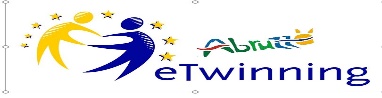 Per l’Unità regionale eTwinning Erasmus+Antonella Calcagni(Referente Istituzionale)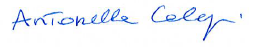 